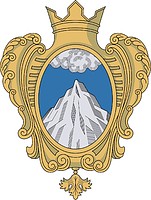 Совет Депутатовмуниципального образования  Копорское сельское поселение Ломоносовского  района Ленинградской областиТретий созывРЕШЕНИЕ18 мая  2018 года                                                                        № 21Об утверждении размера платы за содержание жилого помещения в многоквартирных домах в МО Копорское сельское поселение                   В соответствии с Федеральным законом   «Об общих принципах организации местного самоуправления в РФ» от 06.10.2003 г. № 131-ФЗ, решением Комитета по тарифам и ценовой политике Ленинградской области от 20.12.2017 года  № 621-п в связи увеличением с 1 января 2018 тарифа на услугу в сфере захоронения твердых коммунальных отходов  на основании обращения управляющей организации ООО «ИЭК Сервис» из-за отсутствия кворума на общих собраниях собственников многоквартирных домов, руководствуясь частью 4 ст. 158  Жилищного кодекса Российской Федерации, Уставом муниципального образования Копорское сельское поселение Ломоносовского  района Ленинградской области,  совет депутатов Копорского сельского поселенияРЕШИЛ:1. Увеличить размер платы за вывоз  твердых коммунальных отходов, являющейся составляющей платы за содержание жилого помещения,   на  1 руб. 96 коп.  с одного квадратного метра  общей площади жилого помещения, и установить размер платы за содержание жилого помещения по муниципальному образованию Копорское поселение Ломоносовского района Ленинградской области с 01.06.2018 года  согласно приложению  № 1.2. Указанный в приложении № 1 к настоящему решению размер платы за содержание жилого помещения применяется для нанимателей жилых помещений по договорам социального найма жилых помещений жилищного фонда в МО Копорсоке сельское поселение Ломоносовского района Ленинградской области.3.  Настоящее решение подлежит опубликованию (обнародованию), размещению на официальном сайте Копорского сельского поселения.Настоящее решение вступает в силу  с 01 июня 2018 года после его официального опубликования (обнародования).Глава муниципального образованияКопорское сельское поселение:               		                   А.В. Дикий Приложение К решению совета депутатов Копорского сельского поселения От 18 мая 2018 г. № 21